Сумська міська радаВиконавчий комітетРІШЕННЯвід                               №     					Редакція 1								Розглянувши електронну петицію Погоренка Віктора Сергійовича щодо закриття  кафе «Тандирний двір» біля річки Псел (провулок Чугуєвський, 20), розміщеної на веб-порталі «Єдина система місцевих петицій» (http://e-dem.in.ua/sumy/Petition/View/1219), підвищений рівень шуму у вечірній та нічний час біля закладу ресторанного господарства, порушення права мешканців на тишу, відповідно до статті 231 Закону України «Про звернення громадян», пункту 4.3 розділу 4 Положення про порядок подання електронних петицій та їх розгляду органами місцевого самоврядування міста Суми, затвердженого рішенням Сумської міської ради від 25 жовтня 2017 року                  № 2692-МР,  частини другої статті 19 Конституції України, статті 6 та частини четвертої статті 23 Господарського кодексу України,  враховуючи, що у органів місцевого самоврядування відсутні повноваження щодо закриття закладів ресторанного господарювання, керуючись статтею 40 Закону України «Про місцеве самоврядування в Україні», виконавчий комітет Сумської міської радиВИРІШИВ:	1. Відмовити у підтриманні електронної петиції Погоренка Віктора Сергійовича щодо закриття кафе «Тандирний двір»  біля річки Псел (провулок Чугуєвський, 20), розміщеної на веб-порталі «Єдина система місцевих петицій» (http://e-dem.in.ua/sumy/Petition/View/1219).2. Про розгляд даної петиції повідомити органи державного нагляду (контролю).3. Відділу торгівлі, побуту та захисту прав споживачів Сумської міської ради (Дубицькому О.Ю.) повідомити Погоренка Віктора Сергійовича про прийняте рішення із зазначенням підстав не підтримання електронної петиції.4. Організацію виконання даного рішення покласти на заступника міського голови з питань діяльності виконавчих органів ради Волошину О.М..				Редакція 2	Розглянувши електронну петицію Погоренка Віктора Сергійовича щодо закриття  кафе «Тандирний двір» біля річки Псел (провулок Чугуєвський, 20), розміщеної на веб-порталі «Єдина система місцевих петицій» (http://e-dem.in.ua/sumy/Petition/View/1219), підвищений рівень шуму у вечірній та нічний час біля закладу ресторанного господарства, порушення права мешканців на тишу, відповідно до статті 231 Закону України «Про звернення громадян», пункту 4.3 розділу 4 Положення про порядок подання електронних петицій та їх розгляду органами місцевого самоврядування міста Суми, затвердженого рішенням Сумської міської ради від 25 жовтня 2017 року                  № 2692-МР, керуючись статтею 40 Закону України «Про місцеве самоврядування в Україні», виконавчий комітет Сумської міської радиВИРІШИВ:	1. Підтримати електронну петицію Погоренка Віктора Сергійовича щодо закриття кафе «Тандирний двір»  біля річки Псел (провулок Чугуєвський, 20), розміщеної на веб-порталі «Єдина система місцевих петицій» (http://e-dem.in.ua/sumy/Petition/View/1219).2. Про розгляд даної петиції повідомити органи державного нагляду (контролю).3. Відділу торгівлі, побуту та захисту прав споживачів Сумської міської ради (Дубицькому О.Ю.) повідомити Погоренка Віктора Сергійовича про прийняте рішення.4. Організацію виконання даного рішення покласти на заступника міського голови з питань діяльності виконавчих органів ради Волошину О.М.Міський голова								О.М. ЛисенкоДаценко 700-652Розіслати: згідно зі списком ЛИСТ ПОГОДЖЕННЯдо проекту рішення виконавчого комітету Сумської міської ради«Про розгляд електронної петиції Погоренка Віктора Сергійовича  щодо закриття кафе «Тандирний двір» біля річки ПселВ.о. начальника відділу торгівлі,побуту та захисту прав споживачів					Г.В. Даценко	Заступник міського голови з питаньдіяльності виконавчих органів ради				О.М. ВолошинаНачальник правового управління					О.В. ЧайченкоНачальник відділу протокольної роботи та контролю 					Л.В. МошаЗаступник міського голови,керуючий справами виконавчого комітету			С.Я. Пак		Проект рішення підготовлено з урахуванням вимог Закону України «Про доступ до публічної інформації» та Закону України «Про захист персональних даних.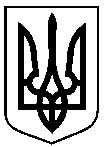 Проект оприлюднено                       «__»_________ 2018Про розгляд електронної петиції Погоренка Віктора Сергійовича  щодо закриття кафе «Тандирний двір» біля річки Псел